      2021-2022 TUSCALOOSA ACADEMY BASKETBALL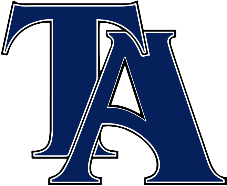 Date		Opponent		Location		Time		Teams11/9		NORTH 			HOME		5:00		JVB/VG/VB11/16		Tuscaloosa Warriors	HOME		4:00		JVG/JVB/VG/VB11/22-11/23	Lee-Scott Classic		Lee-Scott	TBA		VG/VB11/29		Morgan Academy	Morgan		4:00		JVG/JVB/VG/VB12/2		North River 		North River	5:00		JVB/VG/VB12/6		Morgan Academy	HOME		4:00		JVG/JVB/VG/VB12/10		Valiant Cross		HOME		4:00		7th/JVB/VB12/17		Heritage Christian	Heritage		4:00		JVG/JVB/VG/VB12/20		Pickens Academy		HOME		4:00		JVG/JVB/VG/VB12/28-12/29	Border Wars		Glenwood	TBA		TBA1/4		Southern Academy	Southern	4:00		JVG/JVB/VG/VB1/7		Russell Christian*	Russell		4:00		JVG/JVB/VG/VB1/8		Clarke Prep		Clarke Prep	TBA		JVG/JVB/VG/VB1/11		Pickens Academy		Pickens		4:00		JVG/JVB/VG/VB1/13		Bessemer Academy*	HOME		4:00		JVG/JVB/VG/VB1/14		Heritage Academy	HOME		4:00		JVG/JVB/VG/VB1/18		Russell Christian*	HOME		4:00		JVG/JVB/VG/VB1/20		Success Unlimited	HOME		6:00		JVB/VB1/21		Banks Academy		HOME		5:00		JVB/VG/VB1/22		JV State Tournament	TBA		TBA		JVG/JVB			1/25		Pike Liberal Arts		Pike		4:00		VG/VB1/27		Bessemer Academy*	Bessemer	4:00		JVG/JVB/VG/VB2/1 & 2/3	1st Round State 		TBA		TBA		VG/VB2/7-2/9		Elite Eight	Cramton Bowl		TBA		VG/VB2/10-2/12	Final Four	Cramton Bowl		* Denotes area game